Tapestry – An Online Learning JournalDear Parents and Carers,At Gorse Ride Infant and Nursery school we have chosen to use an online system of recording your child’s learning in Nursery and Reception.  Tapestry is a website which can be accessed on a computer or laptop, and also on any Apple or Android device such as a tablet or smart phone.  We have chosen this company because they are a secure and also exciting way of keeping track of your child’s development and their time with us.Instead of using the old paper book style way of recording, we will be able to instantly upload photos, videos and observations of your children. You are then emailed to alert you that something new has been added to your child’s Learning Journal and can log on and view what your child has been up to.  A massive advantage of this system is that you can instantly add your own comments to entries, and can show your child’s online book to members of the family who would not usually be able to attend parent and carer sessions at school.  The safeguarding of our children is very important to us.  Everything that is added to Tapestry will be added to our school account and can only be viewed by school staff that use the system, and also yourself, using your own log on.  You will only have access to your child’s own book and this cannot be seen by other parents.  Also, it is crucial that you do not share photos or videos from your child’s book on social media or through other online platforms.  Any incidents where this confidentiality is broken will be dealt with very seriously and will result in your access to the system being withdrawn.We are very excited about using this system in our school and would like you to find out more about it too.  On the back of this letter you will find some Frequently Asked Questions about the system.  I would also like to signpost you to Tapestry’s website where you will find lots of information and videos:  http://eyfs.info/tapestry-info/introduction.Attached to this letter is a permission and information slip to allow us to set up a Tapestry account for your child.  Please sign and return it to your child’s teacher or school office as soon as possible.  You will then be emailed your account details shortly afterwards. The email will come direct from Tapestry and is likely to go into your ‘Junk’ folder so please do check there!If you have any further questions please do not hesitate to contact me.Kind regardsThe EYFS Team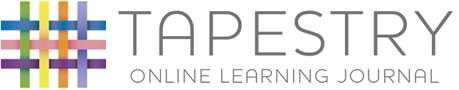 Frequently Asked Questions Why use an online system?Hand writing observations, printing out photos, cutting out and sticking all of these into a paper book is very time consuming.  By taking photos and videos that can be instantly uploaded this increases the time that staff can spend with your children, supporting their learning.We were also impressed with the way in which parents can instantly see what their child has been up to and can also share it with family members such as grandparents.How do I get onto the system?If you consent to us using Tapestry for your child, school will set up an account for you and provide you with log on details.Tapestry can be accessed online at: http://eyfs.info/tapestry-info/introduction  It is available as a free app from the Apple Store and also on Android devices.We will ask you to provide us with an email address so that we can set you up a personal account.  This will be a secure way of logging in, and you will only be able to see your own child’s book.I don’t have a computer, laptop, tablet or smartphone.  How can I access Tapestry?If you are unable to access the Internet on any device at home you will still be able to access your child’s book by mutual agreement with your child’ class teacher where we will provide you with access to your child’s account and support you to use it if needed.  I am not very confident with computers or the Internet.  How can I access Tapestry?One of the reasons for us choosing Tapestry was ease of use.  It is a very easy system to use, but should you have any problems, a member of the Early Years Team will be happy to support you.Why do you need my email address?Your email address is required in order to set you up with access to your child’s account.  It is to ensure security on the site and also so that we can email you when a new entry has been added for your child.Tapestry – An Online Learning JournalPermission and Agreement SlipChild’s Name:___________________________________________D.O.B._________I do/ do not give permission for an online Tapestry Learning Journey to be created and maintained for my child.I do/ do not give permission for my child’s photo to appear in any group photos on Tapestry. I agree not to electronically share, by social media or other platforms, any part of my child’s Learning Journey.  The email address I wish to use for my Tapestry account is:______________________________________________________________________________Please use _______________________________________________ (first and surname) as my username.Parent/Carer signature: ________________________ (if parent please indicate mother / father)    Date: ____________________It is possible to add another email address to you child’s account. If you would like us to do so please enter the details of the second account holder below.The email address I wish to use for my Tapestry account is:______________________________________________________________________________Please use _______________________________________________ (first and surname) as my username.Parent/Carer signature: ________________________ (if parent please indicate mother / father)    Date: ____________________NB In signing as a second account holder you agree not to electronically share, by social media or other platforms, any part of your child’s Learning Journey.Please return this slip to your child’s teacher or the school office as soon as possible, thank you.